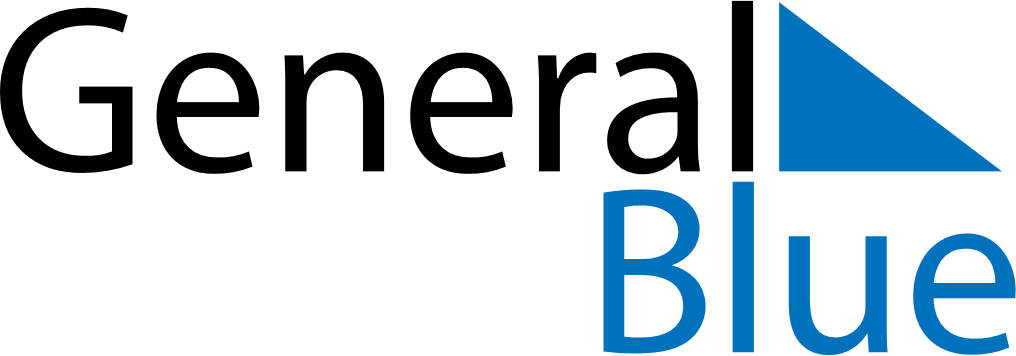 June 2024June 2024June 2024June 2024June 2024June 2024June 2024Ponta do Sol, Cabo VerdePonta do Sol, Cabo VerdePonta do Sol, Cabo VerdePonta do Sol, Cabo VerdePonta do Sol, Cabo VerdePonta do Sol, Cabo VerdePonta do Sol, Cabo VerdeSundayMondayMondayTuesdayWednesdayThursdayFridaySaturday1Sunrise: 6:05 AMSunset: 7:10 PMDaylight: 13 hours and 5 minutes.23345678Sunrise: 6:05 AMSunset: 7:11 PMDaylight: 13 hours and 5 minutes.Sunrise: 6:05 AMSunset: 7:11 PMDaylight: 13 hours and 6 minutes.Sunrise: 6:05 AMSunset: 7:11 PMDaylight: 13 hours and 6 minutes.Sunrise: 6:05 AMSunset: 7:11 PMDaylight: 13 hours and 6 minutes.Sunrise: 6:05 AMSunset: 7:12 PMDaylight: 13 hours and 6 minutes.Sunrise: 6:05 AMSunset: 7:12 PMDaylight: 13 hours and 7 minutes.Sunrise: 6:05 AMSunset: 7:12 PMDaylight: 13 hours and 7 minutes.Sunrise: 6:05 AMSunset: 7:13 PMDaylight: 13 hours and 7 minutes.910101112131415Sunrise: 6:05 AMSunset: 7:13 PMDaylight: 13 hours and 7 minutes.Sunrise: 6:05 AMSunset: 7:13 PMDaylight: 13 hours and 8 minutes.Sunrise: 6:05 AMSunset: 7:13 PMDaylight: 13 hours and 8 minutes.Sunrise: 6:05 AMSunset: 7:14 PMDaylight: 13 hours and 8 minutes.Sunrise: 6:05 AMSunset: 7:14 PMDaylight: 13 hours and 8 minutes.Sunrise: 6:06 AMSunset: 7:14 PMDaylight: 13 hours and 8 minutes.Sunrise: 6:06 AMSunset: 7:15 PMDaylight: 13 hours and 8 minutes.Sunrise: 6:06 AMSunset: 7:15 PMDaylight: 13 hours and 9 minutes.1617171819202122Sunrise: 6:06 AMSunset: 7:15 PMDaylight: 13 hours and 9 minutes.Sunrise: 6:06 AMSunset: 7:15 PMDaylight: 13 hours and 9 minutes.Sunrise: 6:06 AMSunset: 7:15 PMDaylight: 13 hours and 9 minutes.Sunrise: 6:06 AMSunset: 7:16 PMDaylight: 13 hours and 9 minutes.Sunrise: 6:07 AMSunset: 7:16 PMDaylight: 13 hours and 9 minutes.Sunrise: 6:07 AMSunset: 7:16 PMDaylight: 13 hours and 9 minutes.Sunrise: 6:07 AMSunset: 7:16 PMDaylight: 13 hours and 9 minutes.Sunrise: 6:07 AMSunset: 7:17 PMDaylight: 13 hours and 9 minutes.2324242526272829Sunrise: 6:07 AMSunset: 7:17 PMDaylight: 13 hours and 9 minutes.Sunrise: 6:08 AMSunset: 7:17 PMDaylight: 13 hours and 9 minutes.Sunrise: 6:08 AMSunset: 7:17 PMDaylight: 13 hours and 9 minutes.Sunrise: 6:08 AMSunset: 7:17 PMDaylight: 13 hours and 9 minutes.Sunrise: 6:08 AMSunset: 7:17 PMDaylight: 13 hours and 9 minutes.Sunrise: 6:08 AMSunset: 7:17 PMDaylight: 13 hours and 8 minutes.Sunrise: 6:09 AMSunset: 7:18 PMDaylight: 13 hours and 8 minutes.Sunrise: 6:09 AMSunset: 7:18 PMDaylight: 13 hours and 8 minutes.30Sunrise: 6:09 AMSunset: 7:18 PMDaylight: 13 hours and 8 minutes.